Телевизионный анонс на октябрьМосква, 29.09.2017Детское кино и полнометражные мультфильмы в октябре на «КИНОСЕМЬЯ»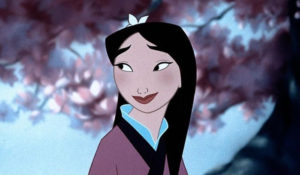 Миллиардер-изобретатель Тони Старк, безумные монстры, красавица и чудовище, воинственные племена гуннов, трогательная балерина и многие другие герои премьер телеканала «КИНОСЕМЬЯ» ждут вас в октябре. Включайте и смотрите телевизор всей семьей!Не пропустите и специальные рубрики телеканала:по четвергам в 18:30 – фильмы про пернатых: «Крутые яйца», «Индюки: назад в будущее», «Замбезия», «Крякнутые каникулы»;с 23 по 25 октября в 20:15 – голодные игры: «Голодные игры», «Голодные игры: И вспыхнет пламя», «Голодные игры: Сойка-пересмешница. Часть I».Контакты:Пресс-служба ООО «ТПО Ред Медиа»Вероника СмольниковаТел.: +7 (495) 777-49-94 доб. 733Тел. моб.: +7 (988) 386-16-52E-mail: smolnikovavv@red-media.ruБольше новостей на наших страницах в ВК, ОК и Telegram.Информация о телеканале:КИНОСЕМЬЯ. Телеканал для всей семьи. Фильмы, которые понравятся и детям, и взрослым. Кино про супергероев, приключения, фантастика и полнометражные мультфильмы о дружбе и семейных ценностях. 100% позитивных эмоций. Круглосуточное вещание без рекламы. Входит в премиальный пакет «Настрой кино!». Производится компанией «Ред Медиа». www.nastroykino.ruРЕД МЕДИА. Ведущая российская телевизионная компания по производству и дистрибуции тематических телеканалов для кабельного и спутникового вещания. Входит в состав «Газпром-Медиа Холдинга». Компания представляет дистрибуцию 39 тематических телеканалов форматов SD и HD, включая 18 телеканалов собственного производства. Телеканалы «Ред Медиа» являются лауреатами международных и российских премий, вещают в 980 городах на территории 43 стран мира и обеспечивают потребности зрительской аудитории во всех основных телевизионных жанрах: кино, спорт, развлечения, познание, музыка, стиль жизни, хобби, детские. www.red-media.ru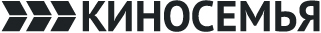 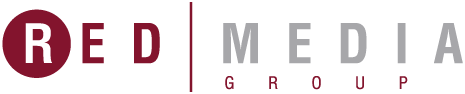 9 октября в 20:15 — «Железный человек»Миллиардер-изобретатель Тони Старк попадает в плен к Афганским террористам, которые пытаются заставить его создать оружие массового поражения. В тайне от своих захватчиков Старк конструирует высокотехнологичную киберброню, которая помогает ему сбежать. Однако по возвращении в США он узнаёт, что в совете директоров его фирмы плетётся заговор, чреватый страшными последствиями. Используя своё последнее изобретение, Старк пытается решить проблемы своей компании радикально...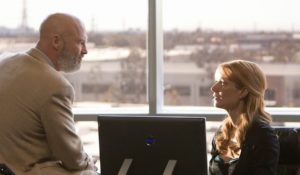 Производство: 2008 г. СШАРежиссер: Джон ФавроВ ролях: Роберт Дауни мл., Джефф Бриджес, Гвинет Пэлтроу10 октября в 20:15 — «Железный человек 2»Прошло полгода с тех пор, как мир узнал, что миллиардер-изобретатель Тони Старк является обладателем уникальной кибер-брони Железного человека. Общественность требует, чтобы Старк передал технологию брони правительству США, но Тони не хочет разглашать её секреты, потому что боится, что она попадёт не в те руки.Между тем Иван Ванко — сын русского учёного, когда-то работавшего на фирму Старка, но потом уволенного и лишенного всего, намерен отомстить Тони за беды своей семьи. Для чего сооружает своё высокотехнологичное оружие.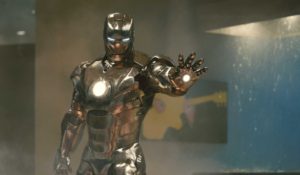 Производство: 2010 г. СШАРежиссер: Джон ФавроВ ролях: Роберт Дауни мл., Микки Рурк, Гвинет Пэлтроу11 октября в 20:15 — «Железный человек 3»Когда мир Старка рушится на его глазах по вине неизвестных противников, Тони жаждет найти виновных и свести с ними счеты. Оказавшись в безвыходной ситуации, Старк может рассчитывать только на себя и свою изобретательность, чтобы защитить тех, кто ему дорог. Это становится настоящим испытанием для героя, которому придется не только сражаться с коварным врагом, но и разобраться в себе, чтобы найти ответ на вопрос, который давно его тревожит: что важнее - человек или костюм?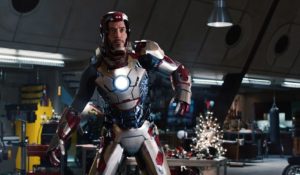 Производство: 2013 г. Китай, СШАРежиссер: Шейн БлэкВ ролях: Роберт Дауни мл., Гвинет Пэлтроу, Дон Чидл14 октября в 18:30 — «Корпорация монстров»Склизкий гад в сливном бачке, мохнатый зверь, похожий на чудовище из «Аленького цветочка», гигантские мокрицы под кроватью — все они существуют на самом деле. Все, что им нужно — пугать детей, потому что из детских криков они получают электричество.Полнометражный мультфильм рассказывает о кризисах в мире монстров, их жизни. Но однажды вся мирная жизнь монстров оказывается под угрозой: в их мир попадает ребенок. А с детьми столько хлопот, что они могут довести даже монстров.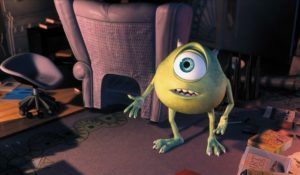 Производство: 2001 г. СШАРежиссер: Пит Доктер, Дэвид Силверман, Ли АнкричВ ролях: Джон Гудман, Билли Кристал, Мэри Гиббс17 октября в 20:15 — «Красавица и чудовище»Обозлённая Волшебница превратила принца Адама в отвратительное чудовище за то, что тот был злым, самовлюблённым и грубым. Чтобы снять чары с себя и слуг своего замка, ему необходимо научиться быть добрым, любить и быть любимым. Произойти это должно до того, как с розы, подаренной Волшебницей, упадёт последний лепесток. В далёкой деревушке живёт красивая девушка по имени Белль. Однажды её отец Морис отправляется на ярмарку, но по дороге сбивается с пути. Оказавшись в заколдованном замке, он становится пленником Чудовища. Белль спешит отцу на помощь.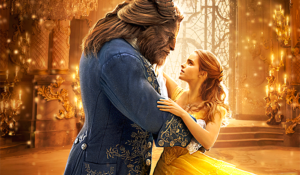 Производство: 2017  г. СШАРежиссер: Билл КондонВ ролях: Эмма Уотсон, Дэн Стивенс, Люк Эванс21 октября в 18:30 — «Мулан»Для великого народа наступили тяжёлые времена: на страну напало воинственное племя гуннов. Переодевшись в мужскую одежду, Мулан присоединяется к другим воинам и отправляется в опасный поход к подножию заснеженных гор. Её сопровождает забавный дракончик Мушу, который больше похож на маленькую собачку, чем на мифическое чудовище.Пытаясь скрыть тайну, они попадают в забавные ситуации и не подозревают, что их секрет вот - вот раскроется!...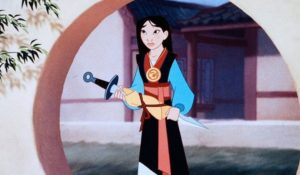 Производство: 1998 г. СШАРежиссер: Тони Бэнкрофт, Бэрри КукВ ролях: Эдди Мёрфи, Лиа Салонга, Минг-На28 октября в 18:30 — «Балерина»События развернутся вокруг маленькой сиротки, которая, следуя за мечтой стать балериной, приезжает в Париж в 1879 году.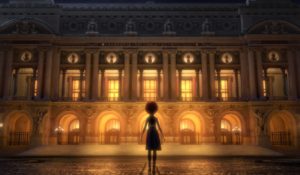 Производство: 2016 г. Канада, ФранцияРежиссер: Эрик Саммер, Эрик УоринВ ролях: Эль Фаннинг, Дэйн ДеХаан, Карли Рэй Джепсен